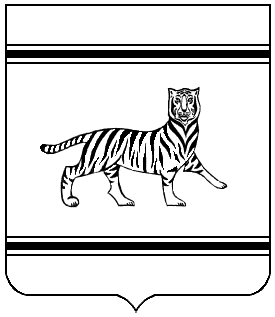 ДЕПАРТАМЕНТ ОБРАЗОВАНИЯЕврейской автономной областиПРИКАЗ_________                                                                                   _____________г. БиробиджанО внесении изменений в приказ комитета образования Еврейской автономной области от 06.06.2018 № 285 «О реализации постановления правительства Еврейской автономной области от 06.07.2015 № 310-пп «О проведении оценки последствий принятия решения о реконструкции, модернизации, об изменении назначения или о ликвидации объекта социальной инфраструктуры для детей, являющегося областной собственностью или муниципальной собственностью, заключении областной государственной организацией или муниципальной организацией, образующей социальную инфраструктуру для детей, договора аренды, договора безвозмездного пользования закрепленных за ней объектов собственности, а также о реорганизации или ликвидации областных государственных организаций, муниципальных организаций, образующих социальную инфраструктуру для детей, включая критерии этой оценки, порядке создания комиссии по оценке последствий такого решения и подготовки ею заключений»ПРИКАЗЫВАЮ:1. Внести в приказ комитета образования Еврейской автономной области от 06.06.2018 № 285 «О реализации постановления правительства Еврейской автономной области от 06.07.2015 № 310-пп «О проведении оценки последствий принятия решения о реконструкции, модернизации, об изменении назначения или о ликвидации объекта социальной инфраструктуры для детей, являющегося областной собственностью или муниципальной собственностью, заключении областной государственной организацией или муниципальной организацией, образующей социальную инфраструктуру для детей, договора аренды, договора безвозмездного пользования закрепленных за ней объектов собственности, а также о реорганизации или ликвидации областных государственных организаций, муниципальных организаций, образующих социальную инфраструктуру для детей, включая критерии этой оценки, порядке создания комиссии по оценке последствий такого решения и подготовки ею заключений», следующие изменения:1.1. В абзацах первом, втором, третьем, четвертом, пятом и шестом пункта 1 «комитет» в соответствующих падежах заменить словом «департамент» в соответствующих падежах.1.2. В Положении о комиссии по оценке последствий принятия решения о реконструкции, модернизации, об изменении назначения или о ликвидации объекта социальной инфраструктуры для детей областной государственной организацией, функции и полномочия учредителя которой осуществляет комитет образования Еврейской автономной области, заключении областной государственной организацией, функции и полномочия учредителя которой осуществляет комитет образования Еврейской автономной области, образующей социальную инфраструктуру для детей, договора аренды, договора безвозмездного пользования закрепленных за ней объектов собственности и подготовке указанной комиссией заключений, утвержденное вышеуказанным приказом:- в наименовании слово «комитет» заменить словом «департамент»;- в пунктах 1 – 4 слово «комитет» в соответствующих падежах заменить словом «департамент» в соответствующих падежах;- в пунктах 6 – 13 слово «комитет» в соответствующих падежах заменить словом «департамент» в соответствующих падежах.1.3. В Значении критериев проведения оценки последствий принятия решения о реконструкции, модернизации, об изменении назначения или о ликвидации объекта социальной инфраструктуры для детей областной государственной организацией, функции и полномочия учредителя которой осуществляет комитет образования Еврейской автономной области, заключении областной государственной организацией, функции и полномочия учредителя которой осуществляет комитет образования Еврейской автономной области, образующей социальную инфраструктуру для детей, договора аренды, договора безвозмездного пользования закрепленных за ней объектов собственности, утвержденных вышеуказанным приказом:- в наименовании слово «комитет» заменить словом «департамент».1.4. В Перечне документов, необходимых для проведения оценки последствий принятия решения о реконструкции, модернизации, об изменении назначения объекта социальной инфраструктуры для детей областной государственной организацией, функции и полномочия учредителя которой осуществляет комитет образования Еврейской автономной области, утвержденных вышеуказанным приказом: - в наименовании слово «комитет» заменить словом «департамент»;1.5. В Перечне документов, необходимых для проведения оценки последствий принятия решения о заключении областной государственной организацией, функции и полномочия учредителя которой осуществляет комитет образования Еврейской автономной области, образующей социальную инфраструктуру для детей, договора аренды, договора безвозмездного пользования закрепленных за ней объектов собственности, , утвержденных вышеуказанным приказом: - в наименовании слово «комитет» заменить словом «департамент».1.6. В Составе комиссии по оценке последствий принятия решения о реконструкции, модернизации, об изменении назначения или о ликвидации объекта социальной инфраструктуры для детей областной государственной организацией, функции и полномочия учредителя которой осуществляет комитет образования Еврейской автономной области, заключении областной государственной организацией, функции и полномочия учредителя которой осуществляет комитет образования Еврейской автономной области, образующей социальную инфраструктуру для детей, договора аренды, договора безвозмездного пользования закрепленных за ней объектов собственности, утвержденный вышеуказанным приказом: - в наименовании слово «комитет» заменить словом «департамент»;- состав комиссии изложить в следующей редакции:«Состав комиссии по оценке последствий принятия решения о реконструкции, модернизации, об изменении назначения или о ликвидации объекта социальной инфраструктуры для детей областной государственной организацией, функции и полномочия учредителя которой осуществляет комитет образования Еврейской автономной области, заключении областной государственной организацией, функции и полномочия учредителя которой осуществляет комитет образования Еврейской автономной области, образующей социальную инфраструктуру для детей, договора аренды, договора безвозмездного пользования закрепленных за ней объектов собственности2. Настоящий приказ вступает в силу со дня его подписания.Начальник департамента                                                         Н.Н. СоловченковаСоловченкова Наталья Николаевна- начальник департамента образования Еврейской автономной области, председатель комиссии;КареповИлья Валерьевич- заместитель начальника департамента образования Еврейской автономной области, заместитель председателя комиссии;СудареваЕкатерина Геннадьевна- председатель Еврейской областной организации профсоюза работников народного образования и науки Российской Федерации (по согласованию);КарачунМария Леонидовна- заместитель начальника департамента образования Еврейской автономной области;ТрубицинаМарина Николаевна- начальник отдела организационно-правовой и кадровой работы департамента образования Еврейской автономной области;ПарчевскаяЛюбовь Владимировна- председатель правления Еврейского областного отделения Общероссийского общественного благотворительного фонда «Российский детский фонд» (по согласованию);Смачная Олеся Юрьевна- заместитель начальника департамента образования Еврейской автономной области.